                        «Я - робот»Дети стают лицом к стене, опираются ладонями об стену на уровне глаз, расставляют ноги на ширине плеч. По команде педагога начинают передвигаться вдоль стены приставным шагом. Левая рука и левая нога должны двигаться одновременно параллельно друг другу. По звуковому сигналу останавливаются и меняют направление движения.          Это чей там слышен топот? На работу вышел робот. Мышцы металлические, Мысли электрические. «Оладушки»Правую руку держать ладонью вверх, а левую положить себе на бедро. Позицию рук необходимо поменять при звуковом сигнале (хлопке, звуке колокольчика), педагог постепенно увеличивает темп. Я решил для бабушки Сам испечь оладушки. Тесто вроде получилось, Только в миску не вместилось. «Гриб –полянка»Руки перед грудью: одна рука прямая , с прямой кистью – это «полянка»; другая, согнутая в локте, с зажатыми в кулак пальцами – это «гриб», она стоит на «полянке». С произношением текста – меняется положение рук.Под осиной у воротПодосиновик растет.И горит –горит на нем Шапка красная огнем!«Капитан»Одна рука у виска «отдает честь», другая вытянута вперед – показывает «лайк». С произношением текста – меняется положение рук.Я плыву на лодке белойПо волнам жемчужной пены,Я отважный капитан,Мне не страшен ураган.«Зеркало – полочка»Одна рука смотрит ладонью на лицо, большой палец в сторону – это «зеркало». Другая рука прямая, приставлена к «зеркалу»- это «полочка».С произношением текста – меняется положение рук.Покажу я фокус вамЯ вот тут, и я вот там!Я и я, мы так похожы,Повторяем все движенья,Это я и отраженье!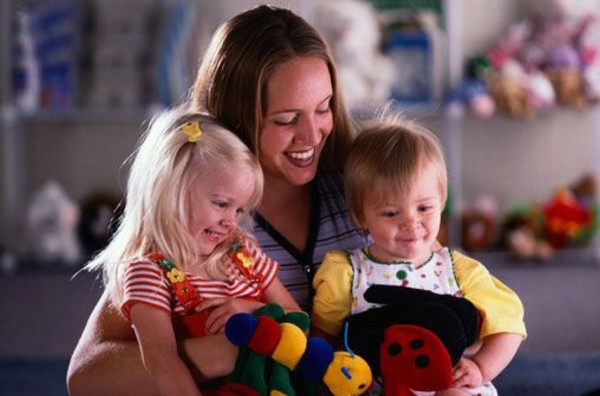 Нейробика для    детей и взрослых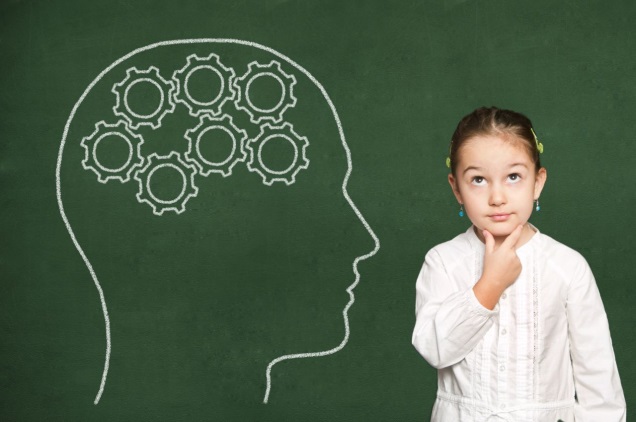 Муниципальное дошкольное образовательное учреждение детский сад №8 «Ленок» Ярославского муниципального района2020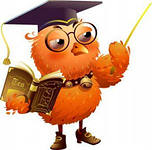 Самая крупная структура человеческого мозга – это большие полушария: правое и левое. Каждое играет свою роль, и их взаимодействие приводит к повышению результативности любой деятельности.     Что такое нейробика?   Нейробика – это комплекс простых, но очень эффективных упражнений, главной целью которых являются тренировка памяти и стимуляции мозга, можно выполнять в любое время, в любом месте.Благодаря этому мозг развивается, концентрация внимания и память улучшаются, а процессы саморазвития и самосовершенствования ускоряются. Для достижения необходимых результатов не забывайте, что мозг нужно тренировать регулярно. Специалисты рекомендуют выполнять каждый день по 2-4 упражнения. Этого вполне достаточно, чтобы держать мозг в тонусе.Картотека упражнений нейробики:« Ухо-нос»Одной рукой берем себя за мочку уха, второй – за кончик носа. Чередуем, добиваясь максимальной скорости. То же самое пытаемся делать с хлопком между сменой рук.        Эй, мороз, мороз, Не показывай нам нос. Уходи скорей домой, Стужу уводи с собой! «Лягушка»Дети держат руки перед собой. Одна ладонь сжата в кулак, другая ладонью  вниз По звуковому сигналу дети меняют положение рук.Удивляется лягушка: «Почему же я толстушка, Тело в форме шарика? В день ем три комарика! «Марионетка» Дети поочередно поднимают левую прямую ногу и правую руку изображая, что управляют своею ногой с помощью невидимой нитиНа утренник детский Артисты спешат. У них в чемоданах Артисты лежат. «Лезгинка»Левую руку сложить в кулак, большой палец отставить в сторону, кулак развернуть пальцами к себе. Правой рукой прямой ладонью в горизонтальном положении прикоснуться к мизинцу левой. После одновременно сменить положение правой и левой рук. Веселимся мы сегодня, Прямо с самого утра, Ведь день танца на пороге, Значит, танцевать пора! «Кулак - ребро-ладошка»Дети усаживаются за столы. Кладут кисти рук на стол и по команде педагога последовательно меняют положение рук: сжатая в кулак ладонь, ладонь ребром на плоскости стола, ладонь вниз на столе. У нашего, у Грушенки (сжатые в кулак ладони) Под окном две вишенки (ставят ладони на ребро) У Алены дуб зеленый. (кладут ладонь на стол) У Семена в саду клены, (сжатые в кулак ладони) У Марины куст малины, (ставят ладони на ребро) А у Вани две рябины. (кладут ладонь на стол). 